A l’occasion de la semaine des langues vivantes, tous les élèves sont invités à participer à la deuxième édition du :  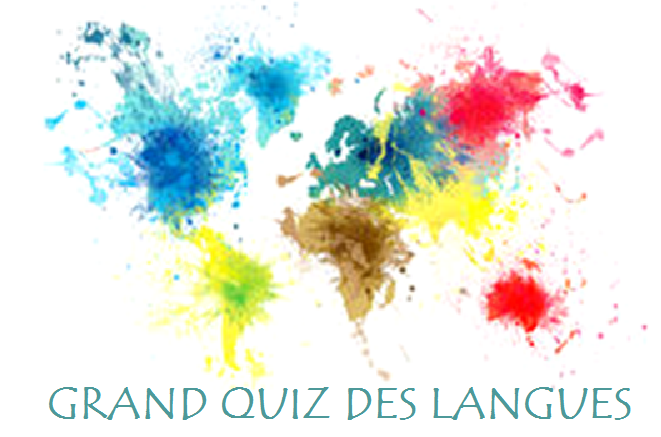 QUAND: Du 13 au 17 mai 2019.QUI:Tous les élèves du collège peuvent participer.COMMENT: Un QCM avec 21 questions est à disposition sur Pronote. A toi d’y répondre !Un tirage au sort sera effectué parmi les participants ayant donné le plus de réponses correctes. Les gagnants recevront un prix lors de la cérémonie de récompenses du collège à la fin de l’année. C’est parti ! - ¡ Adelante ! - Let’s go ! – Vamos !